Universidad de Costa RicaFacultad de EducaciónEscuela de Orientación y Educación EspecialCurso de Tecnologías asociativas y colaborativas para la Educación EspecialProfesora: Karolina Piedra Segura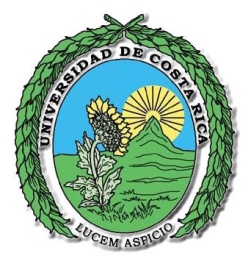 Proyecto JClicLos medios de transporte


Roy Acuña Sánchez – B00064Keilor Solórzano – B26563Ana Yancy Villanueva – A86989Planeamiento del proyecto en JClic: Los medios de transporteTemaLos medios de transportePoblación o nivel al que va dirigidoLas diferentes dinámicas desarrolladas para el presente proyecto se encuentran dirigidas en específico para una joven de 17 años, con Parálisis Cerebral Infantil, con un nivel cognitivo cercano al tercer grado de escuela primaria, por lo cual pueden ser aplicadas a una población con características similares. Sin embargo, debido a la simplicidad y dinamismo de las actividades, estas pueden ser utilizadas en niños y niñas con distintas características, ya que no es necesario el uso de la lectura o la escritura, ya que se hace mayor uso de los sentidos visuales y sonoros.ObjetivosGeneral: utilizar una herramienta didáctica como lo es JClic para iniciar o reforzar el conocimiento sobre los medios de transporte.Específicos:Proporcionar herramientas visuales y sonoras para el aprendizaje de los medios de transporte.Estimular los sentidos visuales y sonoros en la población escogida.Reforzar el conocimiento previo de los medios de transporte por medio de juegos y actividades didácticas.ContenidosEl tema a desarrollar por medio de las diferentes dinámicas son los medios de transporte, categorizados por marítimos, terrestres y aéreos.Específicamente, se busca que el o los estudiantes sean capaces de reconocer visual y sonoramente los distintos medios de transporte de usual utilización, además de realizar una categorización de acuerdo a la vía por la cual cada medio es utilizado (terrestre, marítima o aérea).Se propone también estimular los sentidos visuales y sonoros de los alumnos, además de su nivel de concentración e interés por un tema.Los medios de transporte específicos que se van a utilizar son: carro, bus, camión, motocicleta, avión, helicóptero, barco y submarino. Debido al nivel de conocimiento previo que se presupone en la población, no se busca que estos sean capaces de reconocer la escritura de los nombres de los medios pero sí que puedan realizar una asociación entre la expresión fonética de los mismos y su representación visual.Procedimientos o actividadesLa dinámica realizada en JClic se divide en ocho pantallas distintas:Pantalla de inicio donde se presenta una bienvenida a las actividades y se incita a la población a entender que, a pesar de ser una actividad lúdica, se espera obtener un aprendizaje de esta.Pantalla de información donde se explica que se utilizará la división o categorización de los medios de transporte en marítimos, aéreos y terrestres, como ya se aprendió en actividades anteriores.Actividad de exploración donde se presenta seis distintos medios de transporte, el niño o niña podrá hacer clic sobre las imágenes y la pantalla desplegará el nombre correspondiente.Actividad de identificación donde se utilizan los sonidos y los nombres de los medios de transporte para que el niño o niña vaya realizando una identificación de la relación entre estos.Puzzle o rompecabezas doble donde se presenta la imagen de un bus, divida en 16 piezas desordenadas para que el niño o niña tenga la labor de ordenarlas y armar el rompecabezas. Se cuenta también con la imagen original como referencia visual para el niño o niña.Juego de memoria donde se presentan seis parejas distintas de medios de transporte, todas en cuadros grises que al hacer clic en ellos muestran la imagen correspondiente. El niño o niña deberá hacer uso de su memoria para recordar donde se encontraba la pareja de cada imagen y así realizar la asociación de estas.Asociación simple donde se presentan tres medios de transporte distintos junto a las opciones visuales y escritas de marítimo, aéreo y terrestre. El niño o niña deberá realizar la asociación correspondiente.Pantalla final donde se felicita al niño o niña por haber completado las actividades y se le recuerda la importancia de haber aprendido algo de los diferentes juegos.EvaluaciónDebido a la naturaleza lúdica de las actividades, no se realizará ningún tipo de evaluación cuantitativa de las mismas, sin embargo, sí se realizará un análisis de los logros del niño o niña de manera cualitativa, lo cual servirá al docente como marco de referencia para otras actividades o para saber si se puede avanzar a otros temas.Recursos necesarios para realizar las actividadesSerá necesario contar con una computadora, además del programa JClic o de la posibilidad de instalar el mismo. Se necesitará también, en todo momento, la supervisión de un adulto.